Квест- игра по финансовой грамотности  « Путешествие в поисках  клада»Цель:Формирование основ финансовой грамотности у детей  дошкольного возраста.Задачи:Образовательные:1.Закрепить с детьми значение  понятия «деньги»; познакомить с такими понятиями, как  «монета», «купюра», «бартер»;2.Способствовать формированию коммуникативных отношений.Развивающие:1.Развивать познавательный интерес, мышление, память, внимание, воображение, активизировать речь и словарь детей.Воспитывающие:1.Способствовать воспитанию  представлений о сущности таких нравственных качеств, как рачительность, бережливость, экономность2.Формировать умение работать сплоченно  в команде.Предварительная работа: чтение сказок «Девочка и кувшинчик», «Петушок и бобовое зёрнышко», «Лисичка со скалочкой», «Приключения Буратино», «Курочка Ряба», «Сказка о рыбаке и  рыбке», «Репка» и другие. Подготовка иллюстраций, фрагментов и фото слайдов по теме.Ресурсное обеспечение:игрушечные  купюры, монеты( + карточки с их изображениями) карта-схема; карты с заданиями; иллюстрации сказочных героев,  мячик,  картинки с изображением домиков для трех  поросят,  монетки для покупки домика,  книги с сказками, карта, разрезанная  на 4 части , указывающая  место нахождения клада, клад( коробка- сундучок с шоколадными монетами), «золотые» монетки для игры на половину детей.Содержание деятельности.1.Организационный момент.  В: Дорогие ребята,  к нам в группу, в детский сад пришло очень странное письмо, адресованное нам, но неизвестно от кого, я его еще не открывала, давайте скорее узнаем, что в нем? (достаю фото  и письмо).В: Ребята, это письмо пришло от разбойника  (показываю фото) Что же ему от нас нужно. (читаю письмо)«Здравствуйте, детишки:Девчонки и мальчишки.Я на острове живу. (фото острова)Очень скучно мне одному.Предлагаю вам  поиграть:Клад со мною поискать.       Подпись. « Добрый разбойник ».В: Ребята, а вы знаете, как называются люди, которые ищут клад? (кладоискатели)В: Ребята,  Добрый разбойник предлагает нам поиграть  в игру «Найди клад». Для поиска  клада, необходимо пройти 4 острова, где вам нужно выполнить задания, за правильно выполненное  задание команда получает 1 деталь  пазла и  переходит на следующий остров. На  последней  станции  команда складывает из собранных деталей фото, указывающее  место нахождения клада. А двигаться по островам  будем по этой карте-схеме (достаю из конверта карту, показываю. Дети рассматривают карту и самостоятельно определяют место первого острова)2.Основная часть.В: Итак, отправляемся в путь. Для начала нам скорее нужно попасть в сказку. 
Ножкой топнем, 
В ладоши хлопнем 
Вокруг себя повернемся, 
Дружно за руки возьмемся, 
Глаза закроем, скажем «Ах!» 
и окажемся в гостях!
В гостях у сказки!1.Остров Первое послание 
 Она по полю пошла,В поле денежку нашла,Самовар себе купилаИ гостей чайком поила.Веселились все вокруг,Но вмешался злой паук…Пауков боится Муха,Это муха-…(Цокотуха).Правильно, это же остров «Мухи-Цокотухи». (показываю сказочного героя)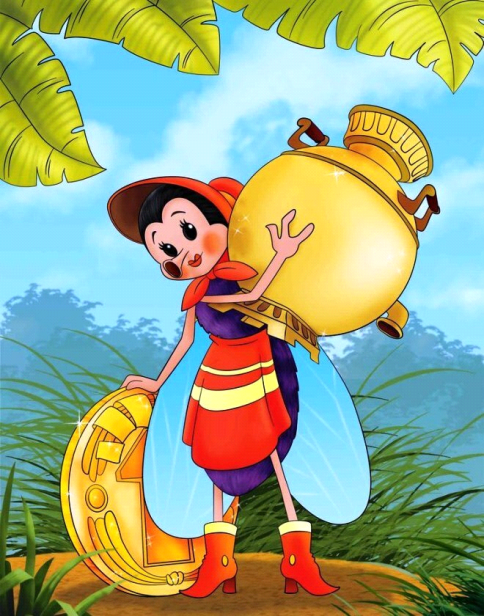 Отгадайте мои загадки: В: На них я  много игрушек подруге куплю,Поэтому их каждый день я коплю. (Деньги)Они бывают медные, блестящие, бумажные,Но для любого из людей, поверьте, очень важные!В: Молодцы, ребята, как вы думаете, зачем нужны деньги и откуда они берутся у взрослых?  Мир вокруг нас так разнообразен! Вы играете  игрушками, мама читает вам книжки, вы приходите в садик в красивой одежде и обуви, без этих вещей мы не можем себе представить жизнь! Без одежды и любимых игрушек, книг и посуды, мебели, телевизора и конфет. Как вы думаете, где их можно приобрести? (в магазине). В: Посмотрите, какой большой супермаркет, и сколько же всего интересного здесь продается? (показываю изображения).Мы  с вами приходим в магазин и выбираем то, что нам нравится и все, что нужно. Но при одном условии – если у нас есть деньги. Ребята, а как вы думаете, можно ли то — то купить в магазине , если нет денег? (Ответы детей)В: Как вы считаете, деньги растут на пальмах? Или, наверное, они падают с неба как хлопья снега?  (Ответы детей).  Расскажите откуда  тогда ваши родители,  берут деньги? (Ответы детей)В: Молодцы и с этим заданием вы справились! Ребята, они их зарабатывают, каждый день ходят  на работу, трудятся и получают за это деньги, которые называются «зарплатой», а вы знаете, кем работают ваши родители?  (Ответы детей)В: Правильно,  существует очень много профессий.  Ребята, а вы хотите немного поработать и получить зарплату?Давайте встанем в круг и немного потрудимся.Игра «Профессии»Если хочешь стать маляром - делай так (красят кистью),Если хочешь стать швеей, то делай так (строчат на машинке)Если ты водитель - делай так (вращают руль)Если ты сапожник - делай так (топают ногами)Если ты спортсмен – делай так (приседают)Хватит в профессии играть, Пора зарплату получать. (Детям раздается игрушечные деньги.)В: Ребята, понравилось вам работать? А получать зарплату? Рассмотрите внимательно на вашу заплату, теперь поднимите руки у кого деньги круглой формы? (Дети поднимают руки, у кого монеты). Такие деньги называют МОНЕТАМИ. Скажите, а из чего они сделаны? (Ответы детей). Верно, из металла.В: А теперь поднимите руки у кого деньги прямоугольной формы? (Дети поднимают руки, у кого купюры) Эти деньги называются КУПЮРАМИ. А из чего они сделаны? (Ответы детей) Правильно, из бумаги.-Скажите, сколько у меня в руках купюр ? А у тебя?  (Ответы детей).-Умницы ребята! Давайте монеты отдадим Мухе-Цокотухе в баночку с левой стороны, а купюры в баночку с правой стороны. В: Умнички! С этим заданием вы отлично справились, поэтому  команда получает первую часть карты и перемещается  на 2 остров. (звуковой сигнал) 2.Остров Отгадайте загадку:Вот забился в уголочек Теплый маленький комочек С длинным сереньким хвостом, Не играет он с котом. «Пи-пи-пи» — пищит с пеленок Серый маленький … (Мышонок)!В: Да, это остров «Забавных мышат». (показываю сказочных героев)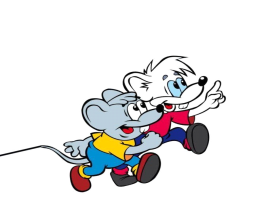 В:  Я хочу познакомить вас с двумя забавными братьями мышатами Мишей и Мышей.  Помогите малышам разобраться в ситуации. Миша  продавал  сыр в магазине. На полученные деньги он захотел купить семечек. А его брат Мыш продавал семечки, чтобы приобрести свежий сыр. Покупателей на рынке  почти не было , и торговля шла очень плохо. Миша и Мыша очень расстроились. Что нужно придумать мышатам, чтобы оба были довольны? (мышатам нужно обменяться)В: Молодцы, вы угадали, ребята, надо сделать обмен. Такой обмен называется «бартер». Давайте вместе повторим это слово.В: Ребята, смотрите, мышата очень обрадовались,  потому что вы  очень помогли  им , нашли выход из сложной ситуации.Они предлагают вам поиграть в игру «Я начну, а ты продолжи».  Я буду бросать мяч и начинать фразу, а вы будете ловить мяч заканчивать фразу и бросать его мне обратно. Готовы?Монета круглая, а банкнота…(прямоугольная)Банкнота бумажная, а монета …(металлическая) Монета звенит, а банкнота …(шелестит)Монета металлическая, а банкнота…(бумажная) В: Молодцы! Правильно, ребята.В: Какие вы молодцы! Вы помогли разобраться Мыше и Мише в  очень не простой ситуации, справились со  вторым заданием, поэтому  команда получает ещё дну часть карты и переходит на третий остров. (звуковой сигнал) 3.Остров  Кто работать не хотел,А играл и песни пел?К братцу третьему потомПрибежали в новый дом.От волка хитрого спаслись,Но долго хвостиком тряслись.Сказка известна любому ребёнкуИ называется…(«Три поросёнка»). (показываю сказочных героев)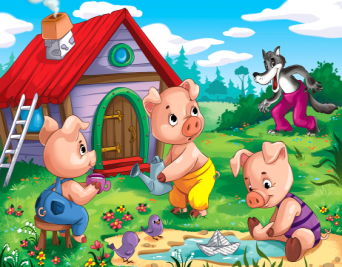 В: Ребята, смотрите,  поросята пришли  к вам попросить о помощи, наступила осень, на улице сильно похолодало, дует  ветер, идет сильный дождь. Скоро наступит холодная зима. А Ниф-Нифа, Нуф-Нуфа и Наф-Нафа нету домика, в кротом они смогли бы жить- это называется потребность в жилье.  Потребность, происходит от слова, требуется; это то, без чего нельзя обойтись, поросятам никак нельзя обойтись без домика, в домике, где можно укрыться от непогоды и от врагов.  Дом – это семейный очаг, где может собираться вся семья.  И решили поросята  выбрать и купить себе дом. Они долго спорили какой домик им выгоднее  был бы купить, но так  ничего и не решили. У поросят 5 монет. Надо помочь поросятам определиться в выборе дома.(На экране изображения трёх домиков: очень большой, очень старый и разрушающийся, и аккуратный маленький домик. 1й домик по цене 3 монетки, 1й – по цене 1 монетка  и 3й домик по цене 2 монетки).В: В начале, они хотели купить самый  дешевый домик, зачем платить лишнее. Но в  этом доме  было совсем холодно, крыша сильно текла, везде были щели, поэтому нужно было потратить ещё 2 минимум монеты на его ремонт. И поросята отказались. Как вы считаете почему? (очень старый и разрушающийся)Потом  ни  захотели приобрести домик по цене две монетки (показываю). Но опять передумали. Как вы считаете почему? (маленький дом для всех совсем мало места)А потом стали решать и рассуждать, но так и не пришли к общему мнению. Ребята, какой домик всё- таки поросятам нужно купить и почему? (очень большой по цене трех монет, чтобы всем было тепло и уютно, хватило места)В: И с этим заданием вы справились, молодцы, теперь давайте поможем поросятам сосчитать  монетки  которые остались на ещё одну необходимую вещ – на продукты питания. (дети считают монетки)В: Молодцы! Вы помогли поросятам выгодно купить дом,  поэтому справились с третьим заданием, и  команда получает ещё 1 пазл и переходит на последний остров. (звуковой сигнал) В: Вы постарались, но до клада  пока ещё не добрались. А теперь отдохнем и поиграем в  еще одну игру.Подвижная игра  «Мы  веселые монетки».Дети делятся на 2 команды. Одна команда встает полукругом – это кошелек. Остальные дети надевают золотые круги на лентах – это монетки.Монетки:«Мы не детки, мы не детки,А веселые монетки. (Идут по кругу, держась за руки.)Звонко катимся по кругу, (Идут вприпрыжку.)Жмемся спинками друг к другу. (Прижимаются спинкой к соседу.)Дружно скачем: скок да скок… — (Прыгают на месте.)И обратно в кошелек.(Монетки-дети должны успеть запрыгнуть в кошелек, пока он не захлопнулся – дети смыкают круг.)Игра повторяется – дети меняются ролями.В: Ребята, замечательно поиграли! У нас осталась последняя 4-ая станция. 4.Остров  «Сказок»В: Ребята, добрый бандит предлагает ответить на вопросы по сказкам, а карточку с ответом найти на столе и показать её, рассказать почему вы подняли эту карточку :1.Какой сказочный герой положил деньги в ямку, для того, чтоб  выростить целое дерево монет. (Буратино)2.Где нашли деньги кот Матроскин, Шарик и Дядя Федор для покупки коровы? (выкопали клад)3.Какое сказочное животное умело делать золотые монеты простым ударом копыта? (Антилопа).4.Герои каких сказок менялись на что-то? («Девочка и кувшинчик», «Петушок и бобовое зёрнышко», «Лисичка со скалочкой»).5.Какой сказочный персонаж выполнял все желания  жадной старушки? (Золотая рыбка)6.В какой сказке  главный герой периодически нёс золотые яйца? («Курочка Ряба»)7.Героиня, какой сказки нашла денежную единицу и сделала выгодную покупку к своим именинам? (Муха-Цокотуха)8.В какой сказке из-за своей жадности старуха осталась у разбитого корыта? («Сказка о рыбаке и рыбке»)9.Какая русская народная сказка демонстрирует эффективность коллективного труда? («Репка»)В: Молодцы!  Вы    справились  с последним четвертым заданием, поэтому  команда получает  4-ый пазл. Ребята, вы прошли все станции, выполнили все задания. Теперь ваша задача – собрать  из собранных пазлов фото,  указывающее  место нахождения клада. (дети  собирают из собранных частей  фото)В: А сейчас посмотрите на карте, где лежит клад и  скорее отыщите  его.(задание на ориентирование в пространстве группового помещения)В: Ну вот вы и нашли клад (сундучок в котором лежат монеты-шоколадки)3.Заключительная часть.Рефлексия.В: Молодцы! Скажите, вам понравилась игра?Что мы с вами искали?А как называют людей, которые ищут клад?Так мы с вами кем сегодня были?Скажите, как называются металлические деньги?А как называются бумажные деньги? Каким другим словом можно назвать обмен?Молодцы!(Дети получают монеты-шоколадки)Дети:А теперь мы улыбнемся,Дружно за руки возьмемся.И друг другу на прощаньеМы подарим пожелание –Знания ищи всегдаУмным станешь ты тогда!